ЛЮБИТЬ СВОЮ РОДИНУ – ЗНАЧИТ БЕРЕЧЬ ЕЁ!Именно эти слова стали лозунгом участников экологического марафона, который проводился 11 августа на берегу реки Ангара в посёлке Железнодорожный. 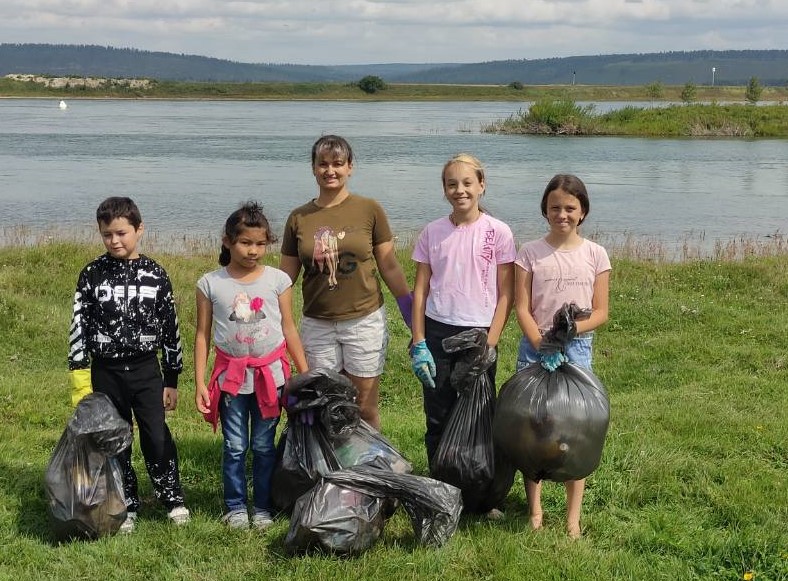 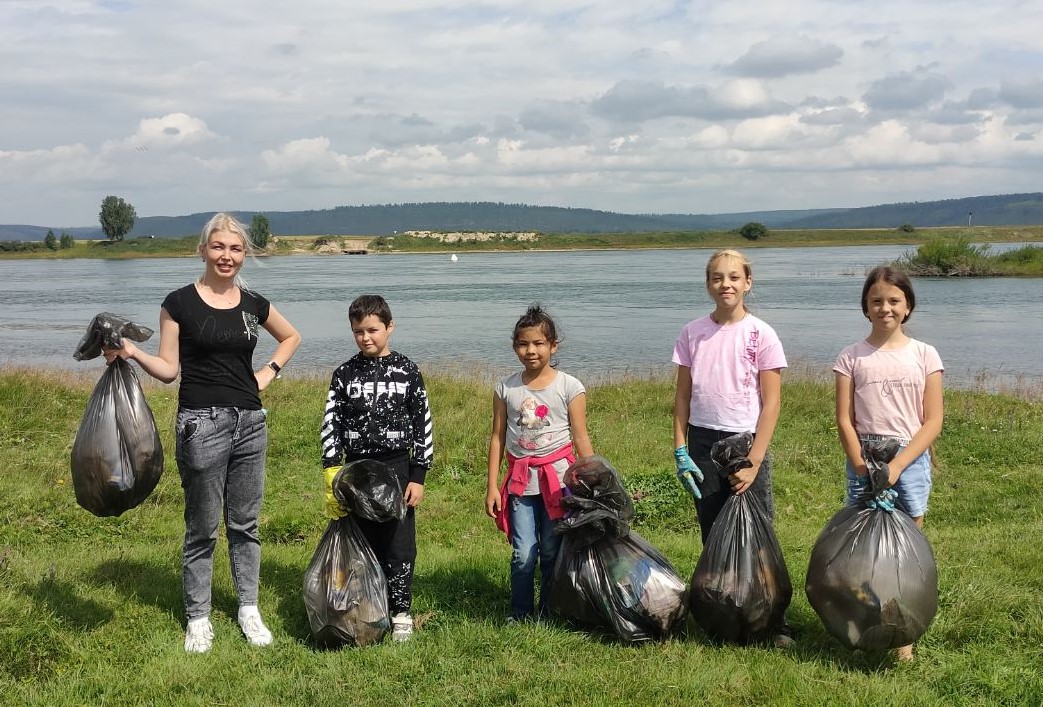 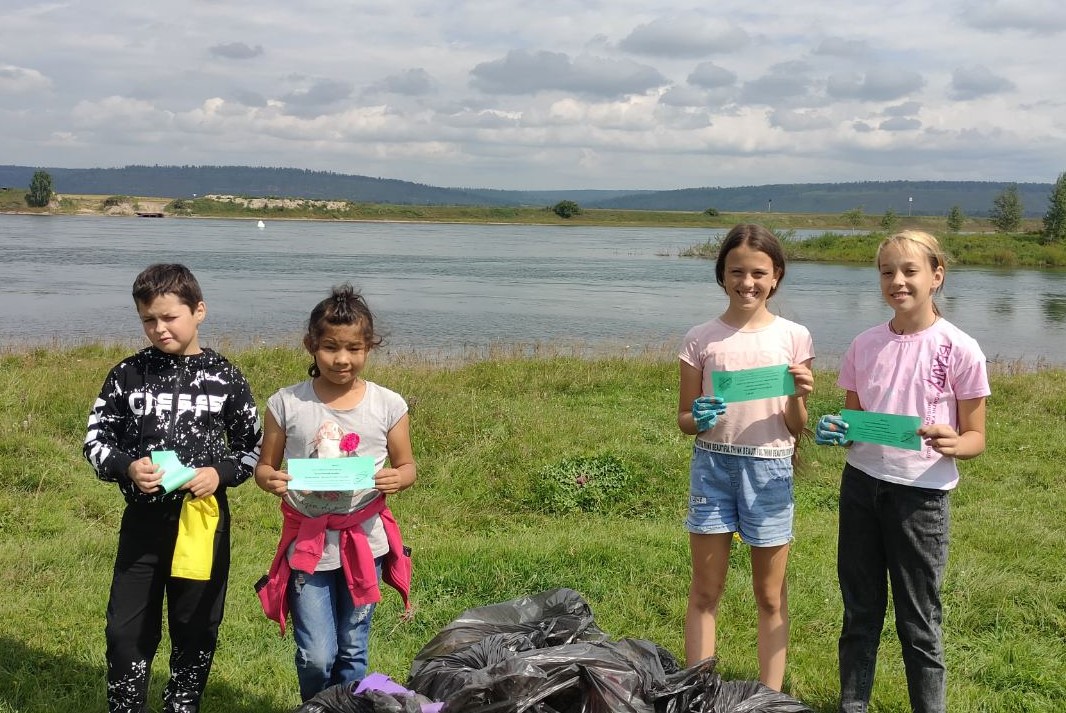 